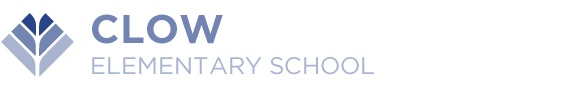 Clow School News & PTA Newsflash (8.30.18)August31st - No School (Institute Day)September3rd – No School (Labor Day)4th - Chromebook Parent/Student Signed Agreements Due (2nd - 5th)5th - School Picture Day7th - School Spirit Day (wear green/gold or Clow Spirit Wear!)12th - PTA Meeting (9:30 am)12th - Curriculum Night (6:00 pm and 6:35 pm sessions)17-21st - Book Fair @ Clow20th - PTA Bingo NightThis week’s School News & PTA Newsflash is filled with lots of information!  Our goal is to combine these weekly communications to allow you easy access to school information for the coming weeks.  Thanks for reading! As a reminder, there is no school on Friday, August 31st and Monday, September 3rd.  Wishing your family a safe and happy Labor Day weekend!Safety Drills - Today,  Clow School students and staff participated in a severe weather  safety drill.  All Clow Cougars did an excellent job with following teachers’ directions and getting to their class safety location quickly and quietly.  We will continue to practice these safety drill  procedures in the coming weeks.  Thank you for continuing to talk with your child about the ways we stay safe at school.    School Picture Day - School Picture Day is just around the corner on Wednesday, September 5th.   Information and order forms were sent home with students last week.   Please call our office with any questions. Book Fair -  Clow will be hosting our first Follett Book Fair!  Our fair will run September 18th -  September 21st in the LMC. Join us for a literacy event that provides the books kids enjoy reading! Supporting a love for reading is critical to student success. Supporting your school is just as important. The Follett Book Fair encourages your child's reading habits, builds their personal libraries, and raises funds for the school, all at the same time. You can expect a wonderful selection of engaging and affordable titles for every reading level.  We hope to see you at our Book Fair. Remember, all purchases benefit our school! Book fair Hours:Tuesday 9/18  8:30-4:30Wed. 9/19  9:15-6:00 (Also Clow's BINGO Night from 6:00-7:00)Thursday 9/20  8:30-4:30Friday 9/21  9:00-12:00Curriculum Night - We are looking forward to meeting with parents on Wednesday, September 12th to share information about the learning opportunities each student will engage in this school year. The evening is structured in 30 minute sessions to provide options for parents.  We invite you to choose one session to attend for each student you have at Clow.   Please note that Curriculum Night is structured for adults and we kindly ask that parents make arrangements for both your school-age children as well as younger siblings.  Students will have an opportunity to join you for a visit to school during the Spring Open House.  The times for the Curriculum Night sessions are listed below. Please feel free to call the office if you have any questions. Thank you.Session One – 6:00 pm - 6:30  pmSession Two – 6:35  pm - 7:05  pmSafety Tips for Motorists - The Naperville Police Department has provided safety tips for motorists as school is back in session. The beginning of the school year is an especially important time to check your driving behavior and ensure you are practicing the safest driving habits. Motorists can assist with keeping children safe when headed back-to-school by following these tips:Plan ahead and leave home earlier than normal to allow enough time to reach your destination without rushing.Always come to a complete stop at stop signs, and be sure to check carefully for children on sidewalks and in crosswalks before proceeding. Be sure to obey crossing guards and student safety patrols.Slow Down! Remember, school speed zones are reduced for a reason. When entering a school zone, slow down to 20 mph and be extra alert for children on foot and on bicycles.Being cautious when approaching school buses. It is illegal to proceed around a school bus with the stop sign arm engaged. Please be patient as children enter and exit school buses.Eliminate distractions. Leave time in the morning to eat and groom before entering your vehicle and stay off the phone while driving. As a reminder, Illinois bans the use of all hand-held devices while driving in Illinois as well as texting while driving.Follow each school’s traffic and parking plans and signage. If you have questions or want more information on your school’s traffic and parking plan, please contact your school.Lock your car doors and remove valuables before exiting your vehicle at schools and daycares. Even if you’ll only be gone for a brief time, leaving valuables in plain sight or leaving your doors unlocked is an invitation for thieves.Talk to your teen. According to AAA, nearly one in four fatal crashes involving teen drivers occurs during the after-school hours of 3 to 7 p.m. Remind them to slow down, reduce distractions and be aware of their surroundings.Team IPEF Kids Marathon - Register now-Deadline is 9/3 Want a great way to get your children ready for their school PTA’s fall fun runs and to encourage healthy activity for a good cause? Register them to participate as a charity hero with Team IPEF in the Naperville Kids Marathon. Students ages 5-13 commit to running 25 miles (one mile at a time) until October 19 and track their miles. On Saturday, October 20, they run the final 1.2 miles at Naperville North High School on a portion of the course used by Team IPEF runners in the Naperville Half Marathon the following day. All participants receive a Team IPEF shirt, race shirt and finisher medal. Register online at IPEF and select the school your child will represent. Cost is $44 and includes race registration and a $26 tax deductible donation. This year, IPEF is proud to partner with Mathnasium who will award $1,000 to the school with the most kids registered.Third-Party Educational Programs - The following companies have rented space in our schools to offer an after-school educational program for students. The distribution of this material is in no way an endorsement of programs, services, activities or products by District 204. For more information about the programs listed below, visit:Clow: Illinois Chess Teachers Chess ClubClow: Young Rembrandts Drawing ClassesIn Cougar Pride,Katie Bennett |  Clow Elementary School Principal630.428.6062 ph |630.428.6061 fax |  katie_bennett@ipsd.org*******************************************************************PTA Newsflash (8.30.18)Upcoming EventsSEPTEMBER9/4: Restaurant Night: McDonalds (95th/59 location) McCare night at McDonalds (see attached flyer)9/12:  First PTA Meeting in the Cougar Den at Clow at 9:30 AM.9/17:  9/21: Book Fair in the LMC9/20:  BINGO Night9/25: Restaurant Night: Taco DinerOCTOBER10/10: PTA Meeting in the Cougar Den at Clow at 7:00 PM10/15:  Restaurant Night: Sharkos10/19: Fall Fundraiser10/31: Classroom Halloween PartiesSpirit WearOnline Spirit Wear orders can now be made through Deb’s Embroidery.  August and September orders will be delivered to the school.  If you are having sizing questions, samples are available in the school office.  Sizes are true to size except for the girls tie-dyed hoodie which runs on the smaller side.  A Spirit Wear table will be in the LMC on Curriculum Night with samples of various items.  Go Cougars!Spirit Wear Store: https://www.debsembroidery.com/click: New Store locate Clow Elementary and enter password: cougars (all lower case)PTA MembershipThe Clow PTA is a part of the Illinois Parent/Teacher Association that strives to enhance children’s education experiences.  As part of our mission, we are always looking for new members to help advocate for our children.  Joining is easy and always open, but if you want to be included in the School Wide Directory, please submit your membership forms by WEDNESDAY, SEPTEMBER 5th.   Signing up does not automatically make you a time committed volunteer, but it does mean that you support our group and believe in what we are trying to achieve.  Pick up a form in the office or print out the attachment below if you are interested in joining.   Directories will be distributed to PTA Members in October.PTA FundraisingBOX TOPS FOR EDUCATION: Save your Box Tops from your already eligible purchases and Clow earns $.10 for each one submitted.  Multiple contests for classrooms and students will be announced soon but start clipping to get a head start.  Please see attached flyer for ALL participating products.  Easy way to give back to Clow.SAVEAROUND BOOKS:   Earlier this week, your younger or only child received a SaveAround Book that contains savings coupons for area services and merchants.  Proceeds from the sales of these books will be used to fund various PTA sponsored activities in the classrooms, extracurricular field trips and LMC author visits.  The cost of this book is $25.00, and this book can be used LOCALLY or NATIONALLY.  You can double your savings by uploading the App to your mobile device and entering the access code.  Once the code is activated, you can enjoy even more money saving options.  You will find that this book pays for itself in just 2-3 uses.  If you wish to purchase this book or sell a copy or two to family or friends, simply keep the book sent home and indicate any additional books you wish to purchase on the order form that is returned to school.  Cash or checks made payable to Clow PTA will be accepted.  Books will be delivered after the 9/13 return date.  If you feel this is not for you, simply send the coupon book back to school with your student and there is no further obligation to buy.PTA Planning/SurveyThe highly anticipated PTA Volunteer Survey was sent out on 8/27.  If you are interested in volunteering at Clow for any of the PTA sponsored events, please take a moment to complete the PTA Volunteer Survey.  If you'd like to be a classroom parent, this is your opportunity to let us know.  This important survey helps us plan for the year and take into account any special interests you may have.  There are many open opportunities and whether you have lots of time to give or are on a very limited schedule, there just may be something here for you.  It takes many hands to create the opportunities we are so lucky to have here at Clow for our students and we greatly appreciate your time, support and help.  If you have any questions or comments or want to just volunteer directly, please contact Diane Guskey (guskey.clowpta@gmail.com) with any inquiries.  Extended family members and friends are also welcome to volunteer at our school.  If you have such an individual who is looking for opportunities, please let us know.  Survey deadline is Tuesday, September 4, 2018. https://goo.gl/forms/44iiV7Cr5FEwG3mh1